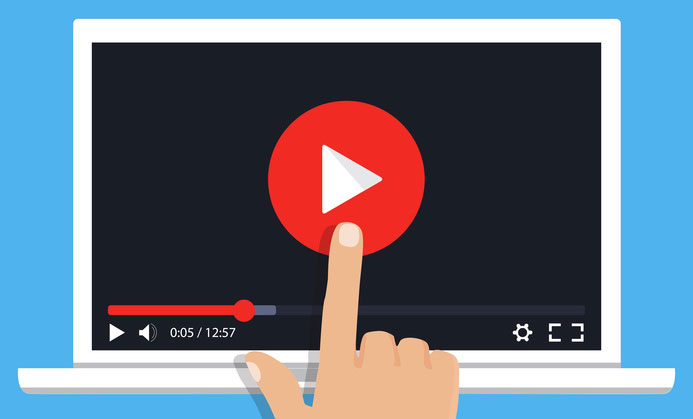 INGLÉS - Guías N°8 y N°9 - 2°medio D, E y F. https://www.youtube.com/watch?v=RZR2eeJfJHY 